DICHIARAZIONI A FAVORE DELL’ARMA:CONSIGLIERE PD CACCIATO Redazione web /  24 July 2017 / 0 Comments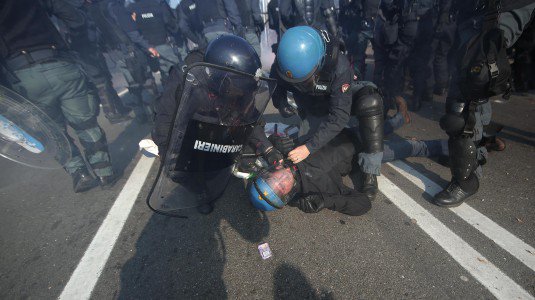  Facebook Twitter Pinterest Google+Infodifesa.it